VLADA REPUBLIKE HRVATSKE                                                                          Savjet za razvoj civilnoga društvaBILJEŠKA SA SASTANKA TEMATSKE RADNE SKUPINE SAVJETA ZA PRAĆENJE PROVEDBE NACIONALNE STRATEGIJE STVARANJA POTICAJNOG OKRUŽENJA ZA RAZVOJ CIVILNOGA DRUŠTVAUred za udruge Vlade Republike Hrvatske, utorak 5. ožujka 2019.Prisutni članovi i članice Savjeta: Biserka Stojić (zaštita zdravlja i unaprjeđenje kvalitete života), Katarina Nesterović (Ministarstvo financija), Miljenka Buljević (kultura), Eli Pijaca Plavšić (demokratizacija, vladavina prava te razvoj obrazovanja) Iris Beneš (zaštita okoliša i održivi razvoj), Helena Beus, Vesna Lendić Kasalo, Stela Fišer Marković, Iva Rašić, Milana Romić, Nemanja Relić (Ured za udruge), Mira Anić (udruga Zvono, putem Skype-a).Na početku sastanka, koordinatorica radne skupine Miljenka Buljević predložila je s dvije točke dnevnog reda:1) Informacije o statusu i usvajanju Nacionalne strategije stvaranja poticajnog okruženja za razvoj civilnoga društva2) Planirani sastanak radne skupine za izradu Nacionalne strategije te Savjeta vezan za reviziju Strategije1) Informacije o statusu i usvajanju Nacionalne strategije stvaranja poticajnog okruženja za razvoj civilnoga društvaHelena Beus izvijestila je članove radne skupine o novostima po ovoj točki. Imajući u vidu dugotrajnost postupka donošenja Strategije,  te da je dio aktivnosti proveden ili u provedbi, tijekom ožujka zatražit će sastanak u Uredu predsjednika Vlade kako bi se dobile smjernice i upute da li je postojeći tekst potrebno samo ažurirati, odnosno modificirati ili značajnije izmijeniti i dopuniti.Imajući u vidu proceduru usvajanja Strategije, zaključeno je da je potrebno ponoviti očitovanja nadležnih tijela, te zatražiti obrasce procjene fiskalnog učinka. U raspravi je istaknuto i da je od 1. siječnja 2019. na snazi novi normativni okvir za izradu strateških dokumenata to jest Zakon o sustavu strateškog planiranja i upravljanja razvojem Republike Hrvatske (NN 123/2017). Usuglašeno da je potrebno još dodatno provjeriti s Ministarstvom regionalnoga razvoja i fondova EU da li je potrebno Nacrt Strategije uskladiti s navedenim zakonom.Također je potrebno definirati na koji rok će se Strategija donositi. Ravnateljica Ureda nije mogla reći hoće li biti predložene značajnije izmjene u Nacrtu Strategije.Vezano za očitovanja tijela državne uprave, sva tijela su dostavila očitovanja pri čemu je jedno tijelo (Ministarstvo rada i mirovinskoga sustava) imalo značajnije sadržajne primjedbe na Nacrt Strategije.Članovi radne skupine istaknuli su da je potrebno informirati Ured predsjednika Vlade da je potrebno žurno usvajanje Strategije (eventualna usklađivanja s novih zakonskim okvirom za izradu strateških dokumenata se mogu izvršiti naknadno) bez većih sadržajnih izmjena.Ravnateljica smatra da bi se sljedeći sastanak radne skupine mogao održati početkom travnja kada će imati više informacija.2) Planirani sastanak radne skupine za izradu Nacionalne strategije te Savjeta vezan za reviziju StrategijeRazlog zašto je odgođen sastanak radne skupine i Savjeta planiran za veljaču je broj sudionika. Naime, Radna skupina za izradu Strategije ima 80 –ak članova uz 37 članova Savjeta (te 37 zamjenika) što otežava planirani rad.Također je iznijela razmišljanje o organiziranju savjetovanja na 3 razine (davatelji i primatelji sredstava), ali zbog bojazni da bi proces u tom slučaju mogao trajati u nedogled, članovi Radne skupine nisu skloni tom prijedlogu. Ravnateljica Ureda razmišljala je o manjoj i operativnijoj radnoj skupini pri čemu je u raspravi istaknuto da je rad moguće organizirati i kroz četiri podskupine radne skupine za izradu Strategije.U raspravi je naglašeno da nije potrebno cijeli proces započinjati od početka te je predložen zaključak da ista radna skupina po istim metodama nastavi rad na Strategiji, uz korištenje mogućnosti koje osigurava portal eSavjetovanja za online rad na nacrtu Nacionalne strategije.Bilješku sastavio: Nemanja Relić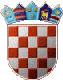 